Sample syllabus template (3)	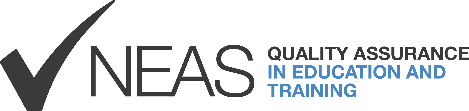 Course and level: 		Week: 	Theme / Unit: 	Resources List resources for the week in accordance with a recognised citation system, e.g. APA. For each resource, show the abbreviation to be used for reference in the syllabus grid on opposing page.Assessment List any summative assessment tasks for the week (commencing, ongoing or due)Learning OutcomesPerformance Criteria / Sub-skillsReading WritingSpeaking ListeningOtherCore text(s) / Key resourcesFull name of book, website etcInitials of resourceRecommended supplementary resourcesLanguage focus
e.g. grammar, vocab, functionsActivities 
Main activities in each macroskill areaResources
Ref & page nosOral skillsInclude both core and supplementary materialsWritten skillsOtherHomework / Independent study